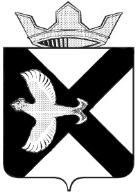 АДМИНИСТРАЦИЯ Муниципального  образования поселок  БоровскийРАСПОРЯЖЕНИЕ31 августа  2022 г.							                 № 301рп.БоровскийТюменского муниципального районаВ целях единства бюджетной политики и в соответствии с главой 4 Бюджетного Кодекса Российской Федерации:Внести дополнение в  Положение  об установлении, детализации и порядке применения бюджетной классификации в части, относящейся к  бюджету  муниципального образования поселок Боровский, утверждённый распоряжением администрации муниципального образования поселок Боровский от 01.12.2021 №450 (далее-Положение):В муниципальную программу 01 0 00 00000 Муниципальная программа «Развитие муниципальной службы в муниципальном  образовании поселок Боровский на 2022-2024 года» добавить следующие целевые статьи расходов:01 0 00 55490 «Финансовое обеспечение поощрения за достижение показателей деятельности органов исполнительной власти Тюменской области»По данной целевой статье отражаются расходы за счет средств федерального бюджета на финансовое обеспечение поощрения за достижение показателей деятельности органов исполнительной власти Тюменской области в рамках реализации муниципальной программы «Развитие муниципальной службы в муниципальном  образовании поселок Боровский на 2022-2024 года»01 0 00 20020 «Содействие достижению и (или) поощрение достижения наилучших (высоких) значений  показателей деятельности органов местного самоуправление и (или) достижения наилучших (высоких) показателей социально-экономического развития (рейтингов»  По данной целевой статье отражаются расходы за счет средств областного бюджета на финансовое обеспечение расходов на стимулирование органов местного самоуправления в рамках реализации муниципальной программы «Развитие муниципальной службы в муниципальном  образовании поселок Боровский на 2022-2024 года»Контроль за исполнением распоряжения возложить на заместителя главы по экономике, финансам и прогнозированию.Глава муниципального образования                                                   С.В.Сычева